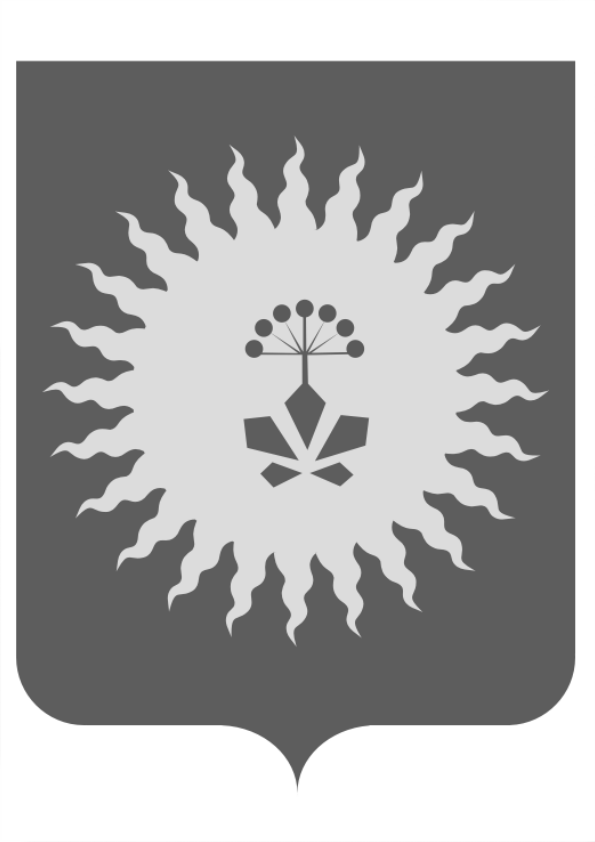 ДУМААНУЧИНСКОГО МУНИЦИПАЛЬНОГО ОКРУГАПРИМОРСКОГО КРАЯР Е Ш Е Н И Е О внесении изменений в решение Думы района от 20.12.2019 № 503-НПА «О  бюджете Анучинского муниципального округа на 2020 год и плановый период 2021-2022 годов»Приято Думой Анучинского муниципального  округа27 мая 2020 года	Руководствуясь Бюджетным кодексом РФ, Положением «О бюджетном устройстве в Анучинском муниципальном районе», Законом Приморского края от 16.09.2019 № 568-КЗ «Об Анучинском муниципальном округе»:	внести изменения в решение Думы района от 20.12.20119 № 503-НПА «О  бюджете Анучинского муниципального округа на 2020 год и плановый период 2021-2022 годов»: 	1.  Статью 1 изложить в следующей редакции:1. Утвердить основные характеристики  бюджета округа на 2020 год:1) общий объем доходов  бюджета округа – в сумме  565141278.06  руб.;2) общий объем расходов  бюджета округа – в сумме  577016800.18 руб.;3) размер дефицита  бюджета округа – в сумме  11875522,12руб.	2. Приложение 6 учесть в  бюджете округа  на 2019 год поступления доходов в объемах согласно приложению 1 к данному решению.3.  Приложения 7 и 9 расходы  бюджета округа изложить в новой редакции   согласно Приложениям 2 и 3 к данному решению.4. Приложение 11 расходы муниципальных программ изложить в новой редакции согласно Приложению 4 к данному решению.5. Утвердить объем бюджетных ассигнований дорожного фонда Анучинского муниципального округа на 2020 год в размере 45736878,08 рублей.          6. Настоящее решение опубликовать в средствах массовой информации     Анучинского муниципального округа.  7. Настоящее решение вступает в силу со дня принятия и распространяется на правоотношения, возникающие с 1 января 2020 года.  Глава Анучинскогомуниципального района                                                         С.А. Понуровскийс.Анучиноот 27 мая 2020 года№ 24-НПА